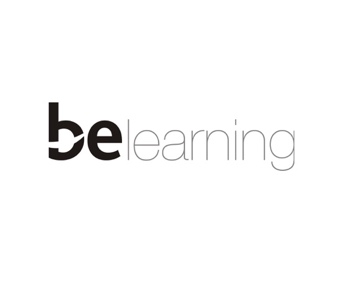 Ficha de InscriçãoDados pessoais  Nome completo:____________________________________________________Morada:____________________________________________________________Código-postal:______-______ Localidade:_____________; País:___________E-mail:___________________________ ; Nº OMD__________________________Data de Nascimento:________________; Telemóvel:____________________.Caro aluno/a autoriza a possibilidade de recolha, identificação e utilização de fotos/vídeos , onde os mesmos se encontram presentes, para utilização em divulgação futura do centro de formação.O (A) DECLARANTE____________________________________________________________Dados de faturação:Designação social:_____________________________________________Endereço:____________________________________________________Código-postal:_____-_____ ; Nif:__________________________Modalidade de pagamento escolhida (assinalar com um X)Valor: 3990€ + IVAModalidades de pagamento: 5% desconto a pronto pagamento Fracionado: Inscrição no valor de 250€ + 4 prestações de 935€ (valor total deverá ser liquidado até final do curso) + IVAForma de pagamento:Transferência bancária- IBAN:PT50-0018-2027-02655477020-24BIC/SWIFT: TOTAPTPLBeneficiário: INVESTIMENTOS BE CLINIQUE LDAReferência: Curso Reabilitação OralPara garantir a sua inscrição será necessário o pagamento do valor indicado pela gestão. Pronto pagamento usufrui de 5% desconto sobre valor total.Enviar o comprovativo de transferência e a ficha de inscrição para: belearning@beclinique.pt.Politica de Cancelamento: Apenas serão reembolsadas as anulações de inscrição pedidas até 20 dias, antes do início do curso pretendido.Cabe o direito à instituição formadora, cancelar/alterar as datas previstas para a realização da formação, com um pré-aviso dos alunos inscritos, sendo os mesmos reembolsados pelos valores pagos. Não cabe à entidade formadora a responsabilidade do reembolso resultante do cancelamento de reservas efetuadas para a frequência do curso anulado/alterado, bem como de qualquer transtorno de agenda causado pela alteração do mesmo.  Local de realização curso:  beclinique- Clínica de Implantologia Avançada e Reabilitação Oral Rua Serpa Pinto, 75-A; 2640-534 Mafra, Portugal Telefone: 261 815 243Pronto pagamento (5% desconto)Pagamento fracionado Recurso a financiamento